Задвижки латунные / бронзовыеЗадвижка муфтовая латунная производство Италия.
Предназначен как запорное устройство на трубопроводе. 
Среда рабочая Вода Температура рабочей среды +100°С. 
Материал (основной) Латунь.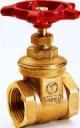 НаименованиеДуДлина, ммЦена (руб.)задвижка муфт. латунная (Италия) Ру101538110.00задвижка муфт. латунная (Италия) Ру102044230.00задвижка муфт. латунная (Италия) Ру102548400.00задвижка муфт латунная (Италия) Ру1032108460.00 задвижка муфт. латунная (Италия) Ру1040125680.00задвижка муфт. латунная (Италия) Ру1050143920.00задвижка муфт. латунная (Италия) Ру1650143.задвижка муфт. латунная (Италия) Ру1080200800.00задвижка латунная 30Б2бк Ру2515...задвижка латунная 30Б2бк Ру2520